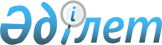 Баянауыл ауданының 2014 - 2016 жылдарға арналған бюджеті туралыПавлодар облысы Баянауыл аудандық мәслихатының 2013 жылғы 25 желтоқсандағы N 137/27 шешімі. Павлодар облысының Әділет департаментінде 2014 жылғы 10 қаңтарда N 3661 болып тіркелді      РҚАО ескертпесі.

      Құжаттың мәтінінде түпнұсқаның пунктуациясы мен орфографиясы сақталған.



      Қазақстан Республикасының Бюджет кодексінің 75-бабы 2-тармағына, Қазақстан Республикасының "Қазақстан Республикасындағы жергілікті мемлекеттік басқару және өзін-өзі басқару туралы" Заңының 6-бабы 1-тармағының 1) тармақшасына, Қазақстан Республикасының "Агроөнеркәсіптік кешенді және ауылдық аумақтарды дамытуды мемлекеттік реттеу туралы" Заңының 18-бабы 4-тармағына және Павлодар облыстық мәслихатының 2013 жылғы 13 желтоқсандағы "2014 - 2016 жылдарға арналған облыстық бюджеті туралы" N 198/26 шешіміне сәйкес Баянауыл аудандық Мәслихаты ШЕШІМ ЕТЕДІ:

      1. 

Баянауыл ауданының 2014 - 2016 жылдарға арналған бюджеті 1, 2, 3 қосымшаларға сәйкес, оның ішінде 2014 жылға арналған бюджет мына көлемдерде бекітілсін:

      1) Кірістер – 4486471 мың теңге, оның ішінде:

      салықтық түсімдер - 1012383 мың теңге;

      салықтық емес түсімдер – 9930 мың теңге;

      негізгі капиталды сатудан түсетін түсімдер – 19341 мың теңге;

      трансферттер түсімі – 3444817 мың теңге;

      2) Шығындар – 4553729 мың теңге;

      3) Таза бюджеттік кредиттеу – 65933 мың теңге, оның ішінде:

      бюджеттік кредиттер – 75007;

      бюджеттік кредиттерді өтеу – 9074 мың теңге;

      4) Қаржы активтерімен операциялар бойынша сальдо – 411 мың теңге, соның ішінде:

      қаржы активтерін сатып алу – 411 мың теңге;

      5) Бюджет тапшылығы (профициті) – -133602 мың теңге;

      6) Бюджет тапшылығын қаржыландыру (профицитін пайдалану) – 133602 мың теңге.

     Ескерту. 1-тармаққа өзгерістер енгізілді - Павлодар облысы Баянауыл аудандық мәслихатының 03.02.2014 N 146/29 (01.01.2014 бастап қолданысқа енгізіледі); 06.05.2014 N 169/33 (01.01.2014 бастап қолданысқа енгізіледі); 02.06.2014 N 171/34 (01.01.2014 бастап қолданысқа енгізіледі); 30.07.2014 N 187/36 (01.01.2014 бастап қолданысқа енгізіледі); 05.11.2014 N 220/39 (01.01.2014 бастап қолданысқа енгізіледі); 12.12.2014 N 233/41 (01.01.2014 бастап қолданысқа енгізіледі) шешімдерімен.

      2. 

2014 жылға арналған облыстық бюджеттен берілген субвенциялар көлемі 2069010 мың теңге көлемінде ескерілсін.

      3. 

Аудандық жергілікті атқарушы органының 2014 жылға арналған резерві 15291 мың теңге көлемінде бекітілсін.

     Ескерту. 3-тармаққа өзгерістер енгізілді - Павлодар облысы Баянауыл аудандық мәслихатының 30.07.2014 N 187/36 (01.01.2014 бастап қолданысқа енгізіледі); 05.11.2014 N 220/39 (01.01.2014 бастап қолданысқа енгізіледі) шешімдерімен.

      4. 

2014 жылға арналған аудан бюджетінің атқарылу үрдісінде секвестрге жатпайтын жергілікті бюджеттік бағдарламалар тізбесі 4-қосымшаға сәйкес бекітілсін.

      5. 

2014 жылға арналған Майқайың кенті мен аудандық ауылдық округтердің бюджеттік бағдарламалар тізбесі 5-қосымшаға сәйкес бекітілсін.

      6. 

Қазақстан Республикасының 2005 жылғы 8 шілдедегі "Агроөнеркәсіптік кешенді және ауылдық аумақтарды дамытуды мемлекеттік реттеу туралы" Заңының 18-бабы 4-тармағына сәйкес азаматтық қызметші болып табылатын және ауылдық елдi мекендерде жұмыс iстейтiн денсаулық сақтау, әлеуметтiк қамсыздандыру, бiлiм беру, мәдениет, спорт және ветеринария саласындағы мамандарға, сондай-ақ жергілікті бюджеттерден қаржыландырылатын мемлекеттік ұйымдарда жұмыс істейтін аталған мамандарға қызметтiң осы түрлерiмен қалалық жағдайда айналысатын мамандардың ставкаларымен салыстырғанда кемiнде жиырма бес пайызға жоғарылатылған айлықақылар мен тарифтiк ставкалар белгіленсін.

     Ескерту. 6-тармақ жаңа редакцияда - Павлодар облысы Баянауыл аудандық мәслихатының 06.05.2014 N 169/33 (01.01.2014 бастап қолданысқа енгізіледі) шешімімен.

      7. 

Шешімнің орындалуын бақылау аудандық Мәслихаттың әлеуметтік-экономикалық даму мәселелері, жоспар мен бюджет және әлеуметтік саясат жөніндегі тұрақты комиссиясына жүктелсін.

      8. 

Осы шешім 2014 жылғы 1 қаңтардан бастап қолданысқа енгізіледі.

 

  Баянауыл ауданының 2014 жылға арналған бюджеті

(өзгерістермен)     Ескерту. 1-қосымша жаңа редакцияда - Павлодар облысы Баянауыл аудандық мәслихатының 12.12.2014 N 233/41 (01.01.2014 бастап қолданысқа енгізіледі) шешімімен.

 

  Баянауыл ауданының 2015 жылға арналған бюджеті

(өзгерістермен)     Ескерту. 2-қосымша жаңа редакцияда - Павлодар облысы Баянауыл аудандық мәслихатының 02.06.2014 N 171/34 (01.01.2014 бастап қолданысқа енгізіледі) шешімімен.

 

  Баянауыл ауданының 2016 жылға арналған бюджеті

(өзгерістермен)     Ескерту. 3-қосымша жаңа редакцияда - Павлодар облысы Баянауыл аудандық мәслихатының 02.06.2014 N 171/34 (01.01.2014 бастап қолданысқа енгізіледі) шешімімен.

 

  2014 - 2016 жылдарға арналған аудан

бюджетінің атқарылу үрдісінде секвестрге

жатпайтын жергілікті бюджеттік бағдарламалар тізбесі

  2014 жылға арналған Майқайың кенті мен аудандық

ауылдық округтердің бюджеттік бағдарламалар тізбесі

 
					© 2012. Қазақстан Республикасы Әділет министрлігінің «Қазақстан Республикасының Заңнама және құқықтық ақпарат институты» ШЖҚ РМК
				      Сессия төрағасы

      Аудандық Мәслихаттың

      хатшысыТ. Әбиев

 

Т. Касен

Баянауыл аудандық

Мәслихатының (V сайланған

кезектен тыс XXVII сессия)

2013 жылғы 25 желтоқсандағы

N 137/27 шешіміне

1-қосымшаСанатыСанатыСанатыСанатыСанатыСомасы, мың теңгеСыныбыСыныбыСыныбыСыныбыСомасы, мың теңгеІшкі сыныбыІшкі сыныбыІшкі сыныбыСомасы, мың теңгеАтауыАтауыСомасы, мың теңге2014 жылI.Кірістер44864711Салықтық түсімдер101238301Табыс салығы 4399472Жеке табыс салығы43994703Әлеуметтiк салық3225731Әлеуметтік салық32257304Меншiкке салынатын салықтар2049811Мүлiкке салынатын салықтар1667243Жер салығы41244Көлiк құралдарына салынатын салық319575Бірыңғай жер салығы217605Тауарларға, жұмыстарға және қызметтерге салынатын iшкi салықтар424252Акциздер17003Табиғи және басқа да ресурстарды пайдаланғаны үшiн түсетiн түсiмдер372374Кәсiпкерлiк және кәсiби қызметтi жүргiзгенi үшiн алынатын алымдар348808Заңдық мәнді іс-әрекеттерді жасағаны және (немесе) оған уәкілеттігі бар мемлекеттік органдар немесе лауазымды адамдар құжаттар бергені үшін алынатын міндетті төлемдер24571Мемлекеттік баж24572Салықтық емес түсiмдер993001Мемлекеттік меншіктен түсетін кірістер56951Коммуналдық мемлекеттік кәсіпорындардың таза кірісінің бір бөлігінің түсімдері25995Мемлекет меншігіндегі мүлікті жалға беруден түсетін кірістер28537Мемлекеттік бюджеттен берілген кредиттер бойынша сыйақылар159Иесіз мүлікті, белгіленген тәртіппен коммуналдық меншікке өтеусіз өткен мүлікті, қадағалаусыз жануарларды, олжаларды, сондай-ақ мұрагерлік құқығы бойынша мемлекетке өткен мүлікті сатудан алынатын түсімдер22806Басқа да салықтық емес түсiмдер42351Басқа да салықтық емес түсімдер42353Негізгі капиталды сатудан түсетін түсімдер1934103Жердi және материалдық емес активтердi сату193411Жерді сату6242Материалдық емес активтердi сату187174Трансферттердің түсімдері344481702Мемлекеттiк басқарудың жоғары тұрған органдарынан түсетiн трансферттер34448172Облыстық бюджеттен түсетiн трансферттер3444817Функционалдық топФункционалдық топФункционалдық топФункционалдық топФункционалдық топСомасы, мың теңгеКіші функцияКіші функцияКіші функцияКіші функцияСомасы, мың теңгеБюджеттік бағдарламалардың әкімшісіБюджеттік бағдарламалардың әкімшісіБюджеттік бағдарламалардың әкімшісіСомасы, мың теңгеБағдарламаБағдарламаСомасы, мың теңгеАтауыСомасы, мың теңгеII. Шығындар455372901Жалпы сипаттағы мемлекеттiк қызметтер 3681491Мемлекеттiк басқарудың жалпы функцияларын орындайтын өкiлдi, атқарушы және басқа органдар337001112Аудан (облыстық маңызы бар қала) мәслихатының аппараты19463001Аудан (облыстық маңызы бар қала) мәслихатының қызметін қамтамасыз ету жөніндегі қызметтер15231003Мемлекеттік органның күрделі шығыстары4232122Аудан (облыстық маңызы бар қала) әкімінің аппараты71200001Аудан (облыстық маңызы бар қала) әкімінің қызметін қамтамасыз ету жөніндегі қызметтер70326003Мемлекеттік органның күрделі шығыстары874123Қаладағы аудан, аудандық маңызы бар қала, кент, ауыл, ауылдық округ әкімінің аппараты246338001Қаладағы аудан, аудандық маңызы бар қала, кент, ауыл, ауылдық округ әкімінің қызметін қамтамасыз ету жөніндегі қызметтер182998022Мемлекеттік органның күрделі шығыстары7305032Ведомстволық бағыныстағы мемлекеттік мекемелерінің және ұйымдарының күрделі шығыстары560352Қаржылық қызмет14842452Ауданның (облыстық маңызы бар қаланың) қаржы бөлімі14842001Ауданның (облыстық маңызы бар қаланың) бюджетін орындау және ауданның (облыстық маңызы бар қаланың) коммуналдық меншігін басқару саласындағы мемлекеттік саясатты іске асыру жөніндегі қызметтер13970003Салық салу мақсатында мүлікті бағалауды жүргізу810011Коммуналдық меншікке түскен мүлікті есепке алу, сақтау, бағалау және сату12018Мемлекеттік органның күрделі шығыстары505Жоспарлау және статистикалық қызмет16306453Ауданның (облыстық маңызы бар қаланың) экономика және бюджеттік жоспарлау бөлімі16306001Экономикалық саясатты, мемлекеттік жоспарлау жүйесін қалыптастыру және дамыту және ауданды (облыстық манызы бар қаланың) басқару саласындағы мемлекеттік саясатты іске асыру жөніндегі қызметтер15846004Мемлекеттік органның күрделі шығыстары46002Қорғаныс85621Әскери мұқтаждар8562122Аудан (облыстық маңызы бар қала) әкімінің аппараты8562005Жалпыға бірдей әскери міндетті атқару шеңберіндегі іс-шаралар856204Бiлiм беру22186511Мектепке дейiнгi тәрбие және оқыту248812123Қаладағы аудан, аудандық маңызы бар қала, кент, ауыл, ауылдық округ әкімінің аппараты174529004Мектепке дейінгі тәрбие мен оқыту ұйымдарының қызметін қамтамасыз ету100984041Мектепке дейінгі білім беру ұйымдарында мемлекеттік білім беру тапсырысын іске асыруға73545464Ауданның (облыстық маңызы бар қаланың) білім бөлімі74283040Мектепке дейінгі білім беру ұйымдарында мемлекеттік білім беру тапсырысын іске асыруға742832Бастауыш, негізгі орта және жалпы орта бiлiм беру1850473123Қаладағы аудан, аудандық маңызы бар қала, кент, ауыл, ауылдық округ әкімінің аппараты16763005Ауылдық жерлерде балаларды мектепке дейін тегін алып баруды және кері алып келуді ұйымдастыру16763464Ауданның (облыстық маңызы бар қаланың) білім бөлімі1833710003Жалпы білім беру1771284006Балаларға қосымша білім беру 624269Білім беру саласындағы өзге де қызметтер119366464Ауданның (облыстық маңызы бар қаланың) білім бөлімі119366001Жергілікті деңгейде білім беру саласындағы мемлекеттік саясатты іске асыру жөніндегі қызметтер16573005Ауданның (облыстық маңызы бар қаланың) мемлекеттік білім беру мекемелер үшін оқулықтар мен оқу-әдiстемелiк кешендерді сатып алу және жеткізу20906007Аудандық (қалалық) ауқымдағы мектеп олимпиадаларын және мектептен тыс іс-шараларды өткiзу4641012Мемлекеттік органның күрделі шығыстары417015Жетім баланы (жетім балаларды) және ата-аналарының қамқорынсыз қалған баланы (балаларды) күтіп-ұстауға қамқоршыларға (қорғаншыларға) ай сайынғы ақшалай қаражат төлемі8470067Ведомстволық бағыныстағы мемлекеттік мекемелерінің және ұйымдарының күрделі шығыстары66081068Халықтың компьютерлік сауаттылығын арттыруды қамтамасыз ету227806Әлеуметтiк көмек және әлеуметтiк қамсыздандыру1661342Әлеуметтiк көмек143300451Ауданның (облыстық маңызы бар қаланың) жұмыспен қамту және әлеуметтік бағдарламалар бөлімі143300002Жұмыспен қамту бағдарламасы27375004Ауылдық жерлерде тұратын денсаулық сақтау, білім беру, әлеуметтік қамтамасыз ету, мәдениет, спорт және ветеринар мамандарына отын сатып алуға Қазақстан Республикасының заңнамасына сәйкес әлеуметтік көмек көрсету9808005Мемлекеттік атаулы әлеуметтік көмек 3479006Тұрғын үйге көмек көрсету2263007Жергілікті өкілетті органдардың шешімі бойынша мұқтаж азаматтардың жекелеген топтарына әлеуметтік көмек65892010Үйден тәрбиеленіп оқытылатын мүгедек балаларды материалдық қамтамасыз ету423014Мұқтаж азаматтарға үйде әлеуметтік көмек көрсету1875701618 жасқа дейінгі балаларға мемлекеттік жәрдемақылар7958017Мүгедектерді оңалту жеке бағдарламасына сәйкес, мұқтаж мүгедектерді міндетті гигиеналық құралдармен және ымдау тілі мамандарының қызмет көрсетуін, жеке көмекшілермен қамтамасыз ету73459Әлеуметтiк көмек және әлеуметтiк қамтамасыз ету салаларындағы өзге де қызметтер22834451Ауданның (облыстық маңызы бар қаланың) жұмыспен қамту және әлеуметтік бағдарламалар бөлімі22834001Жергілікті деңгейде халық үшін әлеуметтік бағдарламаларды жұмыспен қамтуды қамтамасыз етуді іске асыру саласындағы мемлекеттік саясатты іске асыру жөніндегі қызметтер21489011Жәрдемақыларды және басқа да әлеуметтік төлемдерді есептеу, төлеу мен жеткізу бойынша қызметтерге ақы төлеу929021Мемлекеттік органның күрделі шығыстары41607Тұрғын үй-коммуналдық шаруашылық5356141Тұрғын үй шаруашылығы47815123Қаладағы аудан, аудандық маңызы бар қала, кент, ауыл, ауылдық округ әкімінің аппараты7507027Жұмыспен қамту 2020 жол картасы бойынша қалаларды және ауылдық елді мекендерді дамыту шеңберінде объектілерді жөндеу және абаттандыру7507458Ауданның (облыстық маңызы бар қаланың) тұрғын үй-коммуналдық шаруашылығы, жолаушылар көлігі және автомобиль жолдары бөлімі33801002Мемлекеттiк қажеттiлiктер үшiн жер учаскелерiн алып қою, соның iшiнде сатып алу жолымен алып қою және осыған байланысты жылжымайтын мүлiктi иелiктен айыру3000004Азаматтардың жекелеген санаттарын тұрғын үймен қамтамасыз ету30771031Кондоминиум объектісіне техникалық паспорттар дайындау30464Ауданның (облыстық маңызы бар қаланың) білім бөлімі6507026Жұмыспен қамту 2020 жол картасы бойынша қалаларды және ауылдық елді мекендерді дамыту шеңберінде объектілерді жөндеу65072Коммуналдық шаруашылық450065458Ауданның ( облыстық маңызы бар қаланың) тұрғын үй-коммуналдық шаруашылығы, жолаушылар көлігі және автомобиль жолдары бөлімі17050012Сумен жабдықтау және су бұру жүйесінің жұмыс істеуі17050472Ауданның (облыстық маңызы бар қаланың) құрылыс, сәулет және қала құрылысы бөлімі433015006Сумен жабдықтау және су бұру жүйесін дамыту99368058Елді мекендердегі сумен жабдықтау және су бұру жүйелерін дамыту3336473Елді мекендерді абаттандыру37734123Қаладағы аудан, аудандық маңызы бар қала, кент, ауыл, ауылдық округ әкімінің аппараты37734008Елді мекендердегі көшелерді жарықтандыру16340009Елді мекендердің санитариясын қамтамасыз ету3791011Елді мекендерді абаттандыру мен көгалдандыру1760308Мәдениет, спорт, туризм және ақпараттық кеңістiк3050001Мәдениет саласындағы қызмет192952123Қаладағы аудан, аудандық маңызы бар қала, кент, ауыл, ауылдық округ әкімінің аппараты146268006Жергілікті деңгейде мәдени-демалыс жұмыстарын қолдау146268457Ауданның (облыстық маңызы бар қаланың) мәдениет, тілдерді дамыту, дене шынықтыру және спорт бөлімі42678003Мәдени-демалыс жұмысын қолдау42678472Ауданның (облыстық маңызы бар қаланың) құрылыс, сәулет және қала құрылысы бөлімі4006011Мәдениет объектілерін дамыту40062Спорт7683123Қаладағы аудан, аудандық маңызы бар қала, кент, ауыл, ауылдық округ әкімінің аппараты3700028Жергілікті деңгейде дене шынықтыру – сауықтыру және спорттық іс-шараларды іске асыру3700457Ауданның (облыстық маңызы бар қаланың) мәдениет, тілдерді дамыту, дене шынықтыру және спорт бөлімі3983009Аудандық (облыстық маңызы бар қалалық) деңгейде спорттық жарыстар өткiзу2647010Әртүрлi спорт түрлерi бойынша аудан (облыстық маңызы бар қала) құрама командаларының мүшелерiн дайындау және олардың облыстық спорт жарыстарына қатысуы13363Ақпараттық кеңiстiк79695456Ауданның (облыстық маңызы бар қаланың) ішкі саясат бөлімі8419002Газеттер мен журналдар арқылы мемлекеттік ақпараттық саясат жүргізу жөніндегі қызметтер7719005Телерадио хабарларын тарату арқылы мемлекеттік ақпараттық саясатты жүргізу жөніндегі қызметтер700457Ауданның (облыстық маңызы бар қаланың) мәдениет, тілдерді дамыту, дене шынықтыру және спорт бөлімі71276006Аудандық (қалалық) кiтапханалардың жұмыс iстеуi70451007Мемлекеттiк тiлдi және Қазақстан халықтарының басқа да тiлдерiн дамыту8259Мәдениет, спорт, туризм және ақпараттық кеңiстiктi ұйымдастыру жөнiндегi өзге де қызметтер24670456Ауданның (облыстық маңызы бар қаланың) ішкі саясат бөлімі9044001Жергілікті деңгейде ақпарат, мемлекеттілікті нығайту және азаматтардың әлеуметтік сенімділігін қалыптастыру саласында мемлекеттік саясатты іске асыру жөніндегі қызметтер7067003Жастар саясаты саласында іс – шараларды iске асыру1977457Ауданның (облыстық маңызы бар қаланың) мәдениет, тілдерді дамыту, дене шынықтыру және спорт бөлімі15626001Жергілікті деңгейде мәдениет, тілдерді дамыту, дене шынықтыру және спорт саласында мемлекеттік саясатты іске асыру жөніндегі қызметтер9797032Ведомстволық бағыныстағы мемлекеттік мекемелерінің және ұйымдарының күрделі шығыстары582910Ауыл, су, орман, балық шаруашылығы, ерекше қорғалатын табиғи аумақтар, қоршаған ортаны және жануарлар дүниесін қорғау, жер қатынастары1624821Ауыл шаруашылығы41560453Ауданның (облыстық маңызы бар қаланың) экономика және бюджеттік жоспарлау бөлімі13201099Мамандардың әлеуметтік көмек көрсетуі жөніндегі шараларды іске асыру13201473Ауданның (облыстық маңызы бар қаланың) ветеринария бөлімі28359001Жергілікті деңгейде ветеринария саласындағы мемлекеттік саясатты іске асыру жөніндегі қызметтер11512007Қаңғыбас иттер мен мысықтарды аулауды және жоюды ұйымдастыру1717008Алып қойылатын және жойылатын ауру жануарлардың, жануарлардан алынатын өнімдер мен шикізаттың құнын иелеріне өтеу151306Жер қатынастары13410463Ауданның (облыстық маңызы бар қаланың) жер қатынастары бөлімі13410001Аудан (облыстық маңызы бар қала) аумағында жер қатынастарын реттеу саласындағы мемлекеттік саясатты іске асыру жөніндегі қызметтер7565004Жердi аймақтарға бөлу жөнiндегi жұмыстарды ұйымдастыру58459Ауыл, су, орман, балық шаруашылығы, қоршаған ортаны қорғау және жер қатынастары саласындағы басқа да қызметтер107512473Ауданның (облыстық маңызы бар қаланың) ветеринария бөлімі107512011Эпизоотияға қарсы іс-шаралар жүргізу10751211Өнеркәсіп, сәулет, қала құрылысы және құрылыс қызметі181292Сәулет, қала құрылысы және құрылыс қызметі18129472Ауданның (облыстық маңызы бар қаланың) құрылыс, сәулет және қала құрылысы бөлімі18129001Жергілікті деңгейде құрылыс, сәулет және қала құрылысы саласындағы мемлекеттік саясатты іске асыру жөніндегі қызметтер8611013Аудан аумағында қала құрылысын дамытудың кешенді схемаларын, аудандық (облыстық) маңызы бар қалалардың, кенттердің және өзге де ауылдық елді мекендердің бас жоспарларын әзірлеу951812Көлiк және коммуникация6772751Автомобиль көлiгi677275123Қаладағы аудан, аудандық маңызы бар қала, кент, ауыл, ауылдық округ әкімінің аппараты19365013Аудандық маңызы бар қалаларда, кенттерде, ауылдарда, ауылдық округтерде автомобиль жолдарының жұмыс істеуін қамтамасыз ету19365458Ауданның ( облыстық маңызы бар қаланың) тұрғын үй-коммуналдық шаруашылығы, жолаушылар көлігі және автомобиль жолдары бөлімі657910023Автомобиль жолдарының жұмыс істеуін қамтамасыз ету33966045Аудандық маңызы бар автомобиль жолдарын және елді мекендердің көшелерін күрделі және орташа жөндеу62394413Басқалар652313Кәсiпкерлiк қызметтi қолдау және бәсекелестікті қорғау747454Ауданның (облыстық маңызы бар қаланың) кәсіпкерлік және ауыл шаруашылығы бөлімі747006Кәсіпкерлік қызметті қолдау7479Басқалар64484123Қаладағы аудан, аудандық маңызы бар қала, кент, ауыл , ауылдық округ әкімінің аппараты5568040«Өңірлерді дамыту» Бағдарламасы шеңберінде өңірлерді экономикалық дамытуға жәрдемдесу бойынша шараларды іске асыру5568452Ауданның (облыстық маңызы бар қаланың) қаржы бөлімі15291012Ауданның (облыстық маңызы бар қаланың) жергілікті атқарушы органының резерві 15291454Ауданның (облыстық маңызы бар қаланың) кәсіпкерлік және ауыл шаруашылығы бөлімі12259001Жергілікті деңгейде кәсіпкерлікті және ауыл шаруашылығын дамыту саласындағы мемлекеттік саясатты іске асыру жөніндегі қызметтер12259458Ауданның ( облыстық маңызы бар қаланың) тұрғын үй-коммуналдық шаруашылығы, жолаушылар көлігі және автомобиль жолдары бөлімі9300001Жергілікті деңгейде тұрғын үй-коммуналдық шаруашылығы, жолаушылар көлігі және автомобиль жолдары саласындағы мемлекеттік саясатты іске асыру жөніндегі қызметтер9190013Мемлекеттік органның күрделі шығыстары110464Ауданның (облыстық маңызы бар қаланың) білім бөлімі22066041«Өңірлерді дамыту» Бағдарламасы шеңберінде өңірлерді экономикалық дамытуға жәрдемдесу бойынша шараларды іске асыру2206614Борышқа қызмет көрсету9851Борышқа қызмет көрсету985452Ауданның (облыстық маңызы бар қаланың) қаржы бөлімі985013Жергілікті атқарушы органдардың облыстық бюджеттен қарыздар бойынша сыйақылар мен өзге де төлемдерді төлеу бойынша борышына қызмет көрсету98515Трансферттер275171Трансферттер27517452Ауданның (облыстық маңызы бар қаланың) қаржы бөлімі27517006Нысаналы пайдаланылмаған (толық пайдаланылмаған) трансферттерді қайтару27517ІІІ. Таза бюджеттік кредиттеу65933Бюджеттік кредиттер7500710Ауыл, су, орман, балық шаруашылығы, ерекше қорғалатын табиғи аумақтар, қоршаған ортаны және жануарлар дүниесін қорғау, жер қатынастары750071Ауыл шаруашылығы75007453Ауданның (облыстық маңызы бар қаланың) экономика және бюджеттік жоспарлау бөлімі75007006Мамандарды әлеуметтік қолдау шараларын іске асыру үшін бюджеттік кредиттер750075Бюджеттік кредиттерді өтеу907401Бюджеттік кредиттерді өтеу90741Мемлекеттік бюджеттен берілген бюджеттік кредиттерді өтеу9074IV. Қаржы активтерімен операциялар бойынша сальдо411Қаржы активтерін сатып алу41113Басқалар41109Басқалар411458Ауданның (облыстық маңызы бар қаланың) тұрғын үй-коммуналдық шаруашылығы, жолаушылар көлігі және автомобиль жолдары бөлімі411065Заңды тұлғалардың жарғылық капиталын қалыптастыру немесе ұлғайту411V. Бюджет тапшылығы (профициті)-133602VІ. Бюджет тапшылығын қаржыландыру (профицитін пайдалану)133602

Баянауыл аудандық

Мәслихатының

(V сайланған кезектен тыс

XXVII сессия) 2013 жылғы

25 желтоқсандағы

N 137/27 шешіміне

2-қосымшаСанатыСанатыСанатыСанатыСанатыСомасы, мың теңгеСыныбыСыныбыСыныбыСыныбыСомасы, мың теңгеІшкі сыныбыІшкі сыныбыІшкі сыныбыСомасы, мың теңгеАтауыСомасы, мың теңгеАтауы2015 жылI. Кірістер31647041Салықтық түсімдер119438201Табыс салығы5678052Жеке табыс салығы56780503Әлеуметтiк салық4323371Әлеуметтік салық43233704Меншiкке салынатын салықтар1462551Мүлiкке салынатын салықтар1127873Жер салығы45944Көлiк құралдарына салынатын салық265455Бірыңғай жер салығы232905Тауарларға, жұмыстарға және қызметтерге салынатын iшкi салықтар438842Акциздер9163Табиғи және басқа да ресурстарды пайдаланғаны үшiн түсетiн түсiмдер389274Кәсiпкерлiк және кәсiби қызметтi жүргiзгенi үшiн алынатын алымдар404108Заңдық мәнді іс-әрекеттерді жасағаны және (немесе) оған уәкілеттігі бар мемлекеттік органдар немесе лауазымды адамдар құжаттар бергені үшін алынатын міндетті төлемдер41011Мемлекеттік баж41012Салықтық емес түсiмдер1020801Мемлекеттік меншіктен түсетін кірістер102085Мемлекет меншігіндегі мүлікті жалға беруден түсетін кірістер101977Мемлекеттік бюджеттен берілген кредиттер бойынша сыйақылар113Негізгі капиталды сатудан түсетін түсімдер321003Жердi және материалдық емес активтердi сату32101Жерді сату19262Материалдық емес активтердi сату12844Трансферттердің түсімдері195690402Мемлекеттiк басқарудың жоғары тұрған органдарынан түсетiн трансферттер19569042Облыстық бюджеттен түсетiн трансферттер1956904Функционалдық топФункционалдық топФункционалдық топФункционалдық топФункционалдық топСомасы, мың теңгеКіші функцияКіші функцияКіші функцияКіші функцияСомасы, мың теңгеБюджеттік бағдарламалардың әкімшісіБюджеттік бағдарламалардың әкімшісіБюджеттік бағдарламалардың әкімшісіСомасы, мың теңгеБағдарламаБағдарламаСомасы, мың теңгеАтауыСомасы, мың теңгеII. Шығындар316470401Жалпы сипаттағы мемлекеттiк қызметтер2846221Мемлекеттiк басқарудың жалпы функцияларын орындайтын өкiлдi, атқарушы және басқа органдар252109112Аудан (облыстық маңызы бар қала) мәслихатының аппараты15663001Аудан (облыстық маңызы бар қала) мәслихатының қызметін қамтамасыз ету жөніндегі қызметтер15176003Мемлекеттік органның күрделі шығыстары487122Аудан (облыстық маңызы бар қала) әкімінің аппараты63041001Аудан (облыстық маңызы бар қала) әкімінің қызметін қамтамасыз ету жөніндегі қызметтер62427003Мемлекеттік органның күрделі шығыстары614123Қаладағы аудан, аудандық маңызы бар қала, кент, ауыл, ауылдық округ әкімінің аппараты173405001Қаладағы аудан, аудандық маңызы бар қала, кент, ауыл, ауылдық округ әкімінің қызметін қамтамасыз ету жөніндегі қызметтер173084022Мемлекеттік органның күрделі шығыстары3212Қаржылық қызмет16771452Ауданның (облыстық маңызы бар қаланың) қаржы бөлімі16771001Ауданның (областық маңызы бар қаланың) бюджетін орындау және ауданның (облыстық маңызы бар қаланың) коммуналдық меншігін басқару саласындағы мемлекеттік саясатты іске асыру жөніндегі қызметтер15072003Салық салу мақсатында мүлікті бағалауды жүргізу866011Коммуналдық меншікке түскен мүлікті есепке алу, сақтау, бағалау және сату8335Жоспарлау және статистикалық қызмет15742453Ауданның (облыстық маңызы бар қаланың) экономика және бюджеттік жоспарлау бөлімі15742001Экономикалық саясатты, мемлекеттік жоспарлау жүйесін қалыптастыру және дамыту және ауданды (облыстық манызы бар қаланы) басқару саласындағы мемлекеттік саясатты іске асыру жөніндегі қызметтер1574202Қорғаныс88711Әскери мұқтаждар8871122Аудан (облыстық маңызы бар қала) әкімінің аппараты8871005Жалпыға бірдей әскери міндетті атқару шеңберіндегі іс-шаралар887104Бiлiм беру20292001Мектепке дейiнгi тәрбие және оқыту160667123Қаладағы аудан, аудандық маңызы бар қала, кент, ауыл, ауылдық округ әкімінің аппараты128825004Мектепке дейінгі тәрбие мен оқыту ұйымдарының қызметін қамтамасыз ету128825464Ауданның (облыстық маңызы бар қаланың) білім бөлімі31842040Мектепке дейінгі білім беру ұйымдарында мемлекеттік білім беру тапсырысын іске асыруға318422Бастауыш, негізгі орта және жалпы орта бiлiм беру1768226123Қаладағы аудан, аудандық маңызы бар қала, кент, ауыл, ауылдық округ әкімінің аппараты18131005Ауылдық жерлерде балаларды мектепке дейін тегін алып баруды және кері алып келуді ұйымдастыру18131464Ауданның (облыстық маңызы бар қаланың) білім бөлімі1750095003Жалпы білім беру1691513006Балаларға қосымша білім беру585829Білім беру саласындағы өзге де қызметтер100307464Ауданның (облыстық маңызы бар қаланың) білім бөлімі100307001Жергілікті деңгейде білім беру саласындағы мемлекеттік саясатты іске асыру жөніндегі қызметтер17241005Ауданның (облыстык маңызы бар қаланың) мемлекеттік білім беру мекемелер үшін оқулықтар мен оқу-әдiстемелiк кешендерді сатып алу және жеткізу23225007Аудандық (қалалық) ауқымдағы мектеп олимпиадаларын және мектептен тыс іс-шараларды өткiзу5148012Мемлекеттік органның күрделі шығыстары447015Жетім баланы (жетім балаларды) және ата-аналарының қамқорынсыз қалған баланы (балаларды) күтіп-ұстауға асыраушыларына ай сайынғы ақшалай қаражат төлемдері9304022Жетім баланы (жетім балаларды) және ата-анасының қамқорлығынсыз қалған баланы (балаларды) асырап алғаны үшін Қазақстан азаматтарына біржолғы ақша қаражатын төлеуге арналған төлемдер447067Ведомстволық бағыныстағы мемлекеттік мекемелерінің және ұйымдарының күрделі шығыстары39941068Халықтың компьютерлік сауаттылығын арттыруды қамтамасыз ету455406Әлеуметтiк көмек және әлеуметтiк қамсыздандыру1684382Әлеуметтiк көмек145307451Ауданның (облыстық маңызы бар қаланың) жұмыспен қамту және әлеуметтік бағдарламалар бөлімі145307002Еңбекпен қамту бағдарламасы29287004Ауылдық жерлерде тұратын денсаулық сақтау, білім беру, әлеуметтік қамтамасыз ету, мәдениет, спорт және ветеринар мамандарына отын сатып алуға Қазақстан Республикасының заңнамасына сәйкес әлеуметтік көмек көрсету7099005Мемлекеттік атаулы әлеуметтік көмек6000006Тұрғын үй көмегі1222007Жергілікті өкілетті органдардың шешімі бойынша мұқтаж азаматтардың жекелеген топтарына әлеуметтік көмек64063010Үйден тәрбиеленіп оқытылатын мүгедек балаларды материалдық қамтамасыз ету952014Мұқтаж азаматтарға үйде әлеуметтік көмек көрсету1775801618 жасқа дейінгі балаларға мемлекеттік жәрдемақылар11877017Мүгедектерді оңалту жеке бағдарламасына сәйкес, мұқтаж мүгедектерді міндетті гигиеналық құралдармен және ымдау тілі мамандарының қызмет көрсетуін, жеке көмекшілермен қамтамасыз ету70499Әлеуметтiк көмек және әлеуметтiк қамтамасыз ету салаларындағы өзге де қызметтер23131451Ауданның (облыстық маңызы бар қаланың) жұмыспен қамту және әлеуметтік бағдарламалар бөлімі23131001Жергілікті деңгейде халық үшін әлеуметтік бағдарламаларды жұмыспен қамтуды қамтамасыз етуді іске асыру саласындағы мемлекеттік саясатты іске асыру жөніндегі қызметтер21613011Жәрдемақыларды және басқа да әлеуметтік төлемдерді есептеу, төлеу мен жеткізу бойынша қызметтерге ақы төлеу1100021Мемлекеттік органның күрделі шығыстары41807Тұрғын үй-коммуналдық шаруашылық1283911Тұрғын үй шаруашылығы37482458Ауданның (облыстық маңызы бар қаланың) тұрғын үй-коммуналдық шаруашылығы, жолаушылар көлігі және автомобиль жолдары бөлімі37482004Азаматтардың жекелеген санаттарын тұрғын үймен қамтамасыз ету37450031Кондоминиум объектісіне техникалық паспорттар дайындау322Коммуналдық шаруашылық16000458Ауданның (облыстық маңызы бар қаланың) тұрғын үй-коммуналдық шаруашылығы, жолаушылар көлігі және автомобиль жолдары бөлімі16000012Сумен жабдықтау және су бөлу жүйесінің қызмет етуі160003Елді мекендерді көркейту74909123Қаладағы аудан, аудандық маңызы бар қала, кент, ауыл, ауылдық округ әкімінің аппараты74909008Елді мекендерде көшелерді жарықтандыру22032009Елді мекендердің санитариясын қамтамасыз ету4900011Елді мекендерді абаттандыру мен көгалдандыру4797708Мәдениет, спорт, туризм және ақпараттық кеңістiк2739971Мәдениет саласындағы қызмет173213123Қаладағы аудан, аудандық маңызы бар қала, кент, ауыл, ауылдық округ әкімінің аппараты137879006Жергілікті деңгейде мәдени-демалыс жұмыстарын қолдау137879457Ауданның (облыстық маңызы бар қаланың) мәдениет, тілдерді дамыту, дене шынықтыру және спорт бөлімі35334003Мәдени-демалыс жұмысын қолдау353342Спорт8328123Қаладағы аудан, аудандық маңызы бар қала, кент, ауыл, ауылдық округ әкімінің аппараты3959028Жергілікті деңгейде дене шынықтыру–сауықтыру және спорттық іс-шараларды іске асыру3959457Ауданның (облыстық маңызы бар қаланың) мәдениет, тілдерді дамыту, дене шынықтыру және спорт бөлімі4369009Аудандық (облыстық маңызы бар қалалық) деңгейде спорттық жарыстар өткiзу2940010Әртүрлi спорт түрлерi бойынша аудан (облыстық маңызы бар қала) құрама командаларының мүшелерiн дайындау және олардың облыстық спорт жарыстарына қатысуы14293Ақпараттық кеңiстiк73541456Ауданның (облыстық маңызы бар қаланың) ішкі саясат бөлімі7221002Газеттер мен журналдар арқылы мемлекеттік ақпараттық саясат жүргізу жөніндегі қызметтер6900005Телерадио хабарларын тарату арқылы мемлекеттік ақпараттық саясатты жүргізу жөніндегі қызметтер321457Ауданның (облыстық маңызы бар қаланың) мәдениет, тілдерді дамыту, дене шынықтыру және спорт бөлімі66320006Аудандық (қалалық) кiтапханалардың жұмыс iстеуi65438007Мемлекеттiк тiлдi және Қазақстан халықтарының басқа да тiлдерiн дамыту8829Мәдениет, спорт, туризм және ақпараттық кеңiстiктi ұйымдастыру жөнiндегi өзге де қызметтер18915456Ауданның (облыстық маңызы бар қаланың) ішкі саясат бөлімі9884001Жергілікті деңгейде ақпарат, мемлекеттілікті нығайту және азаматтардың әлеуметтік сенімділігін қалыптастыру саласында мемлекеттік саясатты іске асыру жөніндегі қызметтер6938003Жастар саясаты саласында іс–шараларды iске асыру2946457Ауданның (облыстық маңызы бар қаланың) мәдениет, тілдерді дамыту, дене шынықтыру және спорт бөлімі9031001Жергілікті деңгей мәдениет, тілдерді дамыту, дене шынықтыру және спорт саласындағы мемлекеттік саясатты іске асыру жөніндегі қызметтер903110Ауыл, су, орман, балық шаруашылығы, ерекше қорғалатын табиғи аумақтар, қоршаған ортаны және жануарлар дүниесін қорғау, жер қатынастары1430411Ауыл шаруашылығы28024453Ауданның (облыстық маңызы бар қаланың) экономика және бюджеттік жоспарлау бөлімі14975099Мамандардың әлеуметтік көмек көрсетуі жөніндегі шараларды іске асыру14975473Ауданның (облыстық маңызы бар қаланың) ветеринария бөлімі13049001Жергілікті деңгейде ветеринария саласындағы мемлекеттік саясатты іске асыру жөніндегі қызметтер11211007Қаңғыбас иттер мен мысықтарды аулауды және жоюды ұйымдастыру18386Жер қатынастары7505463Ауданның (облыстық маңызы бар қаланың) жер қатынастары бөлімі7505001Аудан (облыстық манызы бар қала) аумағында жер қатынастарын реттеу саласындағы мемлекеттік саясатты іске асыру жөніндегі қызметтер75059Ауыл, су, орман, балық шаруашылығы, қоршаған ортаны қорғау және жер қатынастары саласындағы басқа да қызметтер107512473Ауданның (облыстық маңызы бар қаланың) ветеринария бөлімі107512011Эпизоотияға қарсы іс-шаралар жүргізу10751211Өнеркәсіп, сәулет, қала құрылысы және құрылыс қызметі80622Сәулет, қала құрылысы және құрылыс қызметі8062472Ауданның (облыстық маңызы бар қаланың) құрылыс, сәулет және қала құрылысы бөлімі8062001Жергілікті деңгейде құрылыс, сәулет және қала құрылысы саласындағы мемлекеттік саясатты іске асыру жөніндегі қызметтер7512015Мемлекеттік органның күрделі шығыстары55012Көлiк және коммуникация515871Автомобиль көлiгi51587123Қаладағы аудан, аудандық маңызы бар қала, кент, ауыл, ауылдық округ әкімінің аппараты14332013Аудандық маңызы бар қалаларда, кенттерде, ауылдарда, ауылдық округтерде автомобиль жолдарының жұмыс істеуін қамтамасыз ету14332458Ауданның (облыстық маңызы бар қаланың) тұрғын үй-коммуналдық шаруашылығы, жолаушылар көлігі және автомобиль жолдары бөлімі37255023Автомобиль жолдарының жұмыс істеуін қамтамасыз ету3725513Басқалар684843Кәсiпкерлiк қызметтi қолдау және бәсекелестікті қорғау500454Ауданның (облыстық маңызы бар қаланың) кәсіпкерлік және ауыл шаруашылығы бөлімі500006Кәсіпкерлік қызметті қолдау5009Басқалар67984123Қаладағы аудан, аудандық маңызы бар қала, кент, ауыл, ауылдық округ әкімінің аппараты30096040"Өңірлерді дамыту" Бағдарламасы шеңберінде өңірлерді экономикалық дамытуға жәрдемдесу бойынша шараларды іске асыру30096452Ауданның (облыстық маңызы бар қаланың) қаржы бөлімі17722012Ауданның (облыстық маңызы бар қаланың) жергілікті атқарушы органының резерві17722454Ауданның (облыстық маңызы бар қаланың) кәсіпкерлік және ауыл шаруашылығы бөлімі10776001Жергілікті деңгейде кәсіпкерлікті және ауыл шаруашылығын дамыту саласындағы мемлекеттік саясатты іске асыру жөніндегі қызметтер10776458Ауданның (облыстық маңызы бар қаланың) тұрғын үй-коммуналдық шаруашылығы, жолаушылар көлігі және автомобиль жолдары бөлімі9390001Жергілікті деңгейде тұрғын үй-коммуналдық шаруашылығы, жолаушылар көлігі және автомобиль жолдары саласындағы мемлекеттік саясатты іске асыру жөніндегі қызметтер9272013Мемлекеттік органның күрделі шығыстары11814Борышқа қызмет көрсету111Борышқа қызмет көрсету11452Ауданның (облыстық маңызы бар қаланың) қаржы бөлімі11013Жергілікті атқарушы органдардың облыстық бюджеттен қарыздар бойынша сыйақылар мен өзге де төлемдерді төлеу бойынша борышына қызмет көрсету11ІІІ. Таза бюджеттік кредиттеу-10046Бюджеттік кредиттер05Бюджеттік кредиттерді өтеу1004601Бюджеттік кредиттерді өтеу100461Мемлекеттік бюджеттен берілген бюджеттік кредиттерді өтеу10046IV. Қаржы активтерімен операциялар бойынша сальдо0V. Бюджет тапшылығы (профициті)10046VІ. Бюджет тапшылығын қаржыландыру (профицитін пайдалану)-10046

Баянауыл аудандық

Мәслихатының

(V сайланған кезектен тыс

XXVII сессия) 2013 жылғы

25 желтоқсандағы

N 137/27 шешіміне

3-қосымшаСанатыСанатыСанатыСанатыСанатыСомасы, мың теңгеСыныбыСыныбыСыныбыСыныбыСомасы, мың теңгеІшкі сыныбыІшкі сыныбыІшкі сыныбыСомасы, мың теңгеАтауыАтауы2016 жылI. Кірістер32440961Салықтық түсімдер138800501Табыс салығы6700102Жеке табыс салығы67001003Әлеуметтiк салық5101581Әлеуметтік салық51015804Меншiкке салынатын салықтар1564941Мүлiкке салынатын салықтар1206833Жер салығы49164Көлiк құралдарына салынатын салық284035Бірыңғай жер салығы249205Тауарларға, жұмыстарға және қызметтерге салынатын iшкi салықтар469552Акциздер9803Табиғи және басқа да ресурстарды пайдаланғаны үшiн түсетiн түсiмдер416514Кәсiпкерлiк және кәсiби қызметтi жүргiзгенi үшiн алынатын алымдар432408Заңдық мәнді іс-әрекеттерді жасағаны және (немесе) оған уәкілеттігі бар мемлекеттік органдар немесе лауазымды адамдар құжаттар бергені үшін алынатын міндетті төлемдер43881Мемлекеттік баж43882Салықтық емес түсiмдер1092201Мемлекеттік меншіктен түсетін кірістер109225Мемлекет меншігіндегі мүлікті жалға беруден түсетін кірістер109127Мемлекеттік бюджеттен берілген кредиттер бойынша сыйақылар103Негізгі капиталды сатудан түсетін түсімдер343503Жердi және материалдық емес активтердi сату34351Жерді сату20612Материалдық емес активтердi сату13744Трансферттердің түсімдері184173402Мемлекеттiк басқарудың жоғары тұрған органдарынан түсетiн трансферттер18417342Облыстық бюджеттен түсетiн трансферттер1841734Функционалдық топФункционалдық топФункционалдық топФункционалдық топФункционалдық топСомасы, мың теңгеКіші функцияКіші функцияКіші функцияКіші функцияСомасы, мың теңгеБюджеттік бағдарламалардың әкімшісіБюджеттік бағдарламалардың әкімшісіБюджеттік бағдарламалардың әкімшісіСомасы, мың теңгеБағдарламаБағдарламаСомасы, мың теңгеАтауыСомасы, мың теңгеII. Шығындар324409601Жалпы сипаттағы мемлекеттiк қызметтер2954631Мемлекеттiк басқарудың жалпы функцияларын орындайтын өкiлдi, атқарушы және басқа органдар262035112Аудан (облыстық маңызы бар қала) мәслихатының аппараты16174001Аудан (облыстық маңызы бар қала) мәслихатының қызметін қамтамасыз ету жөніндегі қызметтер15653003Мемлекеттік органның күрделі шығыстары521122Аудан (облыстық маңызы бар қала) әкімінің аппараты65223001Аудан (облыстық маңызы бар қала) әкімінің қызметін қамтамасыз ету жөніндегі қызметтер64566003Мемлекеттік органның күрделі шығыстары657123Қаладағы аудан, аудандық маңызы бар қала, кент, ауыл, ауылдық округ әкімінің аппараты180638001Қаладағы аудан, аудандық маңызы бар қала, кент, ауыл, ауылдық округ әкімінің қызметін қамтамасыз ету жөніндегі қызметтер180295022Мемлекеттік органның күрделі шығыстары3432Қаржылық қызмет17187452Ауданның (облыстық маңызы бар қаланың) қаржы бөлімі17187001Ауданның (областық маңызы бар қаланың) бюджетін орындау және ауданның (облыстық маңызы бар қаланың) коммуналдық меншігін басқару саласындағы мемлекеттік саясатты іске асыру жөніндегі қызметтер15370003Салық салу мақсатында мүлікті бағалауды жүргізу926011Коммуналдық меншікке түскен мүлікті есепке алу, сақтау, бағалау және сату8915Жоспарлау және статистикалық қызмет16241453Ауданның (облыстық маңызы бар қаланың) экономика және бюджеттік жоспарлау бөлімі16241001Экономикалық саясатты, мемлекеттік жоспарлау жүйесін қалыптастыру және дамыту және ауданды (облыстық манызы бар қаланы) басқару саласындағы мемлекеттік саясатты іске асыру жөніндегі қызметтер1624102Қорғаныс93181Әскери мұқтаждар9318122Аудан (облыстық маңызы бар қала) әкімінің аппараты9318005Жалпыға бірдей әскери міндетті атқару шеңберіндегі іс-шаралар931804Бiлiм беру20461541Мектепке дейiнгi тәрбие және оқыту169770123Қаладағы аудан, аудандық маңызы бар қала, кент, ауыл, ауылдық округ әкімінің аппараты137011004Мектепке дейінгі тәрбие мен оқыту ұйымдарының қызметін қамтамасыз ету137011464Ауданның (облыстық маңызы бар қаланың) білім бөлімі32759040Мектепке дейінгі білім беру ұйымдарында мемлекеттік білім беру тапсырысын іске асыруға327592Бастауыш, негізгі орта және жалпы орта бiлiм беру1805385123Қаладағы аудан, аудандық маңызы бар қала, кент, ауыл, ауылдық округ әкімінің аппараты19223005Ауылдық жерлерде балаларды мектепке дейін тегін алып баруды және кері алып келуді ұйымдастыру19223464Ауданның (облыстық маңызы бар қаланың) білім бөлімі1786162003Жалпы білім беру1725662006Балаларға қосымша білім беру605009Білім беру саласындағы өзге де қызметтер70999464Ауданның (облыстық маңызы бар қаланың) білім бөлімі70999001Жергілікті деңгейде білім беру саласындағы мемлекеттік саясатты іске асыру жөніндегі қызметтер17499005Ауданның (облыстык маңызы бар қаланың) мемлекеттік білім беру мекемелер үшін оқулықтар мен оқу-әдiстемелiк кешендерді сатып алу және жеткізу24851007Аудандық (қалалық) ауқымдағы мектеп олимпиадаларын және мектептен тыс іс-шараларды өткiзу5508012Мемлекеттік органның күрделі шығыстары477015Жетім баланы (жетім балаларды) және ата-аналарының қамқорынсыз қалған баланы (балаларды) күтіп-ұстауға асыраушыларына ай сайынғы ақшалай қаражат төлемдері10722022Жетім баланы (жетім балаларды) және ата-анасының қамқорлығынсыз қалған баланы (балаларды) асырап алғаны үшін Қазақстан азаматтарына біржолғы ақша қаражатын төлеуге арналған төлемдер479068Халықтың компьютерлік сауаттылығын арттыруды қамтамасыз ету1146306Әлеуметтiк көмек және әлеуметтiк қамсыздандыру1776522Әлеуметтiк көмек154393451Ауданның (облыстық маңызы бар қаланың) жұмыспен қамту және әлеуметтік бағдарламалар бөлімі154393002Еңбекпен қамту бағдарламасы31487004Ауылдық жерлерде тұратын денсаулық сақтау, білім беру, әлеуметтік қамтамасыз ету, мәдениет, спорт және ветеринар мамандарына отын сатып алуға Қазақстан Республикасының заңнамасына сәйкес әлеуметтік көмек көрсету7940005Мемлекеттік атаулы әлеуметтік көмек6420006Тұрғын үй көмегі1308007Жергілікті өкілетті органдардың шешімі бойынша мұқтаж азаматтардың жекелеген топтарына әлеуметтік көмек68424010Үйден тәрбиеленіп оқытылатын мүгедек балаларды материалдық қамтамасыз ету1018014Мұқтаж азаматтарға үйде әлеуметтік көмек көрсету1787901618 жасқа дейінгі балаларға мемлекеттік жәрдемақылар12708017Мүгедектерді оңалту жеке бағдарламасына сәйкес, мұқтаж мүгедектерді міндетті гигиеналық құралдармен және ымдау тілі мамандарының қызмет көрсетуін, жеке көмекшілермен қамтамасыз ету72099Әлеуметтiк көмек және әлеуметтiк қамтамасыз ету салаларындағы өзге де қызметтер23259451Ауданның (облыстық маңызы бар қаланың) жұмыспен қамту және әлеуметтік бағдарламалар бөлімі23259001Жергілікті деңгейде халық үшін әлеуметтік бағдарламаларды жұмыспен қамтуды қамтамасыз етуді іске асыру саласындағы мемлекеттік саясатты іске асыру жөніндегі қызметтер21741011Жәрдемақыларды және басқа да әлеуметтік төлемдерді есептеу, төлеу мен жеткізу бойынша қызметтерге ақы төлеу1100021Мемлекеттік органның күрделі шығыстары41807Тұрғын үй-коммуналдық шаруашылық1372541Тұрғын үй шаруашылығы40106458Ауданның (облыстық маңызы бар қаланың) тұрғын үй-коммуналдық шаруашылығы, жолаушылар көлігі және автомобиль жолдары бөлімі40106004Азаматтардың жекелеген санаттарын тұрғын үймен қамтамасыз ету40072031Кондоминиум объектісіне техникалық паспорттар дайындау342Коммуналдық шаруашылық17000458Ауданның (облыстық маңызы бар қаланың) тұрғын үй-коммуналдық шаруашылығы, жолаушылар көлігі және автомобиль жолдары бөлімі17000012Сумен жабдықтау және су бөлу жүйесінің қызмет етуі170003Елді мекендерді көркейту80148123Қаладағы аудан, аудандық маңызы бар қала, кент, ауыл, ауылдық округ әкімінің аппараты80148008Елді мекендерде көшелерді жарықтандыру23571009Елді мекендердің санитариясын қамтамасыз ету5242011Елді мекендерді абаттандыру мен көгалдандыру5133508Мәдениет, спорт, туризм және ақпараттық кеңістiк2756511Мәдениет саласындағы қызмет175524123Қаладағы аудан, аудандық маңызы бар қала, кент, ауыл, ауылдық округ әкімінің аппараты139630006Жергілікті деңгейде мәдени-демалыс жұмыстарын қолдау139630457Ауданның (облыстық маңызы бар қаланың) мәдениет, тілдерді дамыту, дене шынықтыру және спорт бөлімі35894003Мәдени-демалыс жұмысын қолдау358942Спорт8912123Қаладағы аудан, аудандық маңызы бар қала, кент, ауыл, ауылдық округ әкімінің аппараты4236028Жергілікті деңгейде дене шынықтыру–сауықтыру және спорттық іс-шараларды іске асыру4236457Ауданның (облыстық маңызы бар қаланың) мәдениет, тілдерді дамыту, дене шынықтыру және спорт бөлімі4676009Аудандық (облыстық маңызы бар қалалық) деңгейде спорттық жарыстар өткiзу3146010Әртүрлi спорт түрлерi бойынша аудан (облыстық маңызы бар қала) құрама командаларының мүшелерiн дайындау және олардың облыстық спорт жарыстарына қатысуы15303Ақпараттық кеңiстiк72025456Ауданның (облыстық маңызы бар қаланың) ішкі саясат бөлімі7681002Газеттер мен журналдар арқылы мемлекеттік ақпараттық саясат жүргізу жөніндегі қызметтер7338005Телерадио хабарларын тарату арқылы мемлекеттік ақпараттық саясатты жүргізу жөніндегі қызметтер343457Ауданның (облыстық маңызы бар қаланың) мәдениет, тілдерді дамыту, дене шынықтыру және спорт бөлімі64344006Аудандық (қалалық) кiтапханалардың жұмыс iстеуi63410007Мемлекеттiк тiлдi және Қазақстан халықтарының басқа да тiлдерiн дамыту9349Мәдениет, спорт, туризм және ақпараттық кеңiстiктi ұйымдастыру жөнiндегi өзге де қызметтер19190456Ауданның (облыстық маңызы бар қаланың) ішкі саясат бөлімі10050001Жергілікті деңгейде ақпарат, мемлекеттілікті нығайту және азаматтардың әлеуметтік сенімділігін қалыптастыру саласында мемлекеттік саясатты іске асыру жөніндегі қызметтер6998003Жастар саясаты саласында іс–шараларды iске асыру3052457Ауданның (облыстық маңызы бар қаланың) мәдениет, тілдерді дамыту, дене шынықтыру және спорт бөлімі9140001Жергілікті деңгей мәдениет, тілдерді дамыту, дене шынықтыру және спорт саласындағы мемлекеттік саясатты іске асыру жөніндегі қызметтер914010Ауыл, су, орман, балық шаруашылығы, ерекше қорғалатын табиғи аумақтар, қоршаған ортаны және жануарлар дүниесін қорғау, жер қатынастары1479681Ауыл шаруашылығы32796453Ауданның (облыстық маңызы бар қаланың) экономика және бюджеттік жоспарлау бөлімі19423099Мамандардың әлеуметтік көмек көрсетуі жөніндегі шараларды іске асыру19423473Ауданның (облыстық маңызы бар қаланың) ветеринария бөлімі13373001Жергілікті деңгейде ветеринария саласындағы мемлекеттік саясатты іске асыру жөніндегі қызметтер11407007Қаңғыбас иттер мен мысықтарды аулауды және жоюды ұйымдастыру19666Жер қатынастары7660463Ауданның (облыстық маңызы бар қаланың) жер қатынастары бөлімі7660001Аудан (облыстық манызы бар қала) аумағында жер қатынастарын реттеу саласындағы мемлекеттік саясатты іске асыру жөніндегі қызметтер76609Ауыл, су, орман, балық шаруашылығы, қоршаған ортаны қорғау және жер қатынастары саласындағы басқа да қызметтер107512473Ауданның (облыстық маңызы бар қаланың) ветеринария бөлімі107512011Эпизоотияға қарсы іс-шаралар жүргізу10751211Өнеркәсіп, сәулет, қала құрылысы және құрылыс қызметі76282Сәулет, қала құрылысы және құрылыс қызметі7628472Ауданның (облыстық маңызы бар қаланың) құрылыс, сәулет және қала құрылысы бөлімі7628001Жергілікті деңгейде құрылыс, сәулет және қала құрылысы саласындағы мемлекеттік саясатты іске асыру жөніндегі қызметтер762812Көлiк және коммуникация826051Автомобиль көлiгi82605123Қаладағы аудан, аудандық маңызы бар қала, кент, ауыл, ауылдық округ әкімінің аппараты15335013Аудандық маңызы бар қалаларда, кенттерде, ауылдарда, ауылдық округтерде автомобиль жолдарының жұмыс істеуін қамтамасыз ету15335458Ауданның (облыстық маңызы бар қаланың) тұрғын үй-коммуналдық шаруашылығы, жолаушылар көлігі және автомобиль жолдары бөлімі67270023Автомобиль жолдарының жұмыс істеуін қамтамасыз ету6727013Басқалар643939Басқалар64393123Қаладағы аудан, аудандық маңызы бар қала, кент, ауыл, ауылдық округ әкімінің аппараты25588040"Өңірлерді дамыту" Бағдарламасы шеңберінде өңірлерді экономикалық дамытуға жәрдемдесу бойынша шараларды іске асыру25588452Ауданның (облыстық маңызы бар қаланың) қаржы бөлімі18167012Ауданның (облыстық маңызы бар қаланың) жергілікті атқарушы органының резерві18167454Ауданның (облыстық маңызы бар қаланың) кәсіпкерлік және ауыл шаруашылығы бөлімі10973001Жергілікті деңгейде кәсіпкерлікті және ауыл шаруашылығын дамыту саласындағы мемлекеттік саясатты іске асыру жөніндегі қызметтер10973458Ауданның (облыстық маңызы бар қаланың) тұрғын үй-коммуналдық шаруашылығы, жолаушылар көлігі және автомобиль жолдары бөлімі9665001Жергілікті деңгейде тұрғын үй-коммуналдық шаруашылығы, жолаушылар көлігі және автомобиль жолдары саласындағы мемлекеттік саясатты іске асыру жөніндегі қызметтер9539013Мемлекеттік органның күрделі шығыстары12614Борышқа қызмет көрсету101Борышқа қызмет көрсету10452Ауданның (облыстық маңызы бар қаланың) қаржы бөлімі10013Жергілікті атқарушы органдардың облыстық бюджеттен қарыздар бойынша сыйақылар мен өзге де төлемдерді төлеу бойынша борышына қызмет көрсету10ІІІ. Таза бюджеттік кредиттеу-10045Бюджеттік кредиттер05Бюджеттік кредиттерді өтеу1004501Бюджеттік кредиттерді өтеу100451Мемлекеттік бюджеттен берілген бюджеттік кредиттерді өтеу10045IV. Қаржы активтерімен операциялар бойынша сальдо0V. Бюджет тапшылығы (профициті)10045VІ. Бюджет тапшылығын қаржыландыру (профицитін пайдалану)-10045

Баянауыл аудандық

Мәслихатының

(V сайланған кезектен тыс

XXVII сессия) 2013 жылғы

25 желтоқсандағы

N 137/27 шешіміне

4-қосымшаФункционалдық топФункционалдық топФункционалдық топФункционалдық топФункционалдық топФункционалдық топКіші функцияКіші функцияКіші функцияКіші функцияКіші функцияБюджеттік бағдарламалардың әкiмшiсiБюджеттік бағдарламалардың әкiмшiсiБюджеттік бағдарламалардың әкiмшiсiБюджеттік бағдарламалардың әкiмшiсiБағдарламаБағдарламаБағдарламаАтауы4Бiлiм беру2Бастауыш, негізгі орта және жалпы орта бiлiм беру464Ауданның (облыстық маңызы бар қаланың) білім бөлімі003Жалпы білім беру

Баянауыл аудандық

Мәслихатының

(V сайланған кезектен тыс

XXVII сессия) 2013 жылғы

25 желтоқсандағы

N 137/27 шешіміне

5-қосымшаБюджеттік бағдарламалардың әкiмшiсiБюджеттік бағдарламалардың әкiмшiсiБюджеттік бағдарламалардың әкiмшiсiБюджеттік бағдарламалардың әкiмшiсiБағдарламаБағдарламаБағдарламаАтауы123Қаладағы аудан, аудандық маңызы бар қала, кент, ауыл, ауылдық округ әкімінің аппаратыАқсан ауылдық округіАқсан ауылдық округіАқсан ауылдық округіАқсан ауылдық округі001Қаладағы аудан, аудандық маңызы бар қала, кент, ауыл, ауылдық округ әкімінің қызметін қамтамасыз ету жөніндегі қызметтер005Ауылдық жерлерде балаларды мектепке дейін тегін алып баруды және кері алып келуді ұйымдастыру006Жергілікті деңгейде мәдени-демалыс жұмыстарын қолдау008Елді мекендердегі көшелерді жарықтандыру013Аудандық маңызы бар қалаларда, кенттерде, ауылдарда, ауылдық округтерде автомобиль жолдарының жұмыс істеуін қамтамасыз ету028Жергілікті деңгейде дене шынықтыру–сауықтыру және спорттық іс-шараларды іске асыруБаянауыл ауылдық округіБаянауыл ауылдық округіБаянауыл ауылдық округіБаянауыл ауылдық округі001Қаладағы аудан, аудандық маңызы бар қала, кент, ауыл, ауылдық округ әкімінің қызметін қамтамасыз ету жөніндегі қызметтер004Мектепке дейінгі тәрбие мен оқыту ұйымдарының қызметін қамтамасыз ету005Ауылдық жерлерде балаларды мектепке дейін тегін алып баруды және кері алып келуді ұйымдастыру008Елді мекендердегі көшелерді жарықтандыру011Елді мекендерді абаттандыру мен көгалдандыру013Аудандық маңызы бар қалаларда, кенттерде, ауылдарда, ауылдық округтерде автомобиль жолдарының жұмыс істеуін қамтамасыз ету028Жергілікті деңгейде дене шынықтыру–сауықтыру және спорттық іс-шараларды іске асыруБірлік ауылдық округіБірлік ауылдық округіБірлік ауылдық округіБірлік ауылдық округі001Қаладағы аудан, аудандық маңызы бар қала, кент, ауыл, ауылдық округ әкімінің қызметін қамтамасыз ету жөніндегі қызметтер006Жергілікті деңгейде мәдени-демалыс жұмыстарын қолдау008Елді мекендердегі көшелерді жарықтандыру009Елді мекендердің санитариясын қамтамасыз ету013Аудандық маңызы бар қалаларда, кенттерде, ауылдарда, ауылдық округтерде автомобиль жолдарының жұмыс істеуін қамтамасыз ету028Жергілікті деңгейде дене шынықтыру–сауықтыру және спорттық іс-шараларды іске асыруЖаңажол ауылдық округіЖаңажол ауылдық округіЖаңажол ауылдық округіЖаңажол ауылдық округі001Қаладағы аудан, аудандық маңызы бар қала, кент, ауыл, ауылдық округ әкімінің қызметін қамтамасыз ету жөніндегі қызметтер005Ауылдық жерлерде балаларды мектепке дейін тегін алып баруды және кері алып келуді ұйымдастыру006Жергілікті деңгейде мәдени-демалыс жұмыстарын қолдау008Елді мекендердегі көшелерді жарықтандыру009Елді мекендердің санитариясын қамтамасыз ету013Аудандық маңызы бар қалаларда, кенттерде, ауылдарда, ауылдық округтерде автомобиль жолдарының жұмыс істеуін қамтамасыз ету028Жергілікті деңгейде дене шынықтыру-сауықтыру және спорттық шараларды жүзеге асыруғаЖаңатілек ауылдық округіЖаңатілек ауылдық округіЖаңатілек ауылдық округіЖаңатілек ауылдық округі001Қаладағы аудан, аудандық маңызы бар қала, кент, ауыл, ауылдық округ әкімінің қызметін қамтамасыз ету жөніндегі қызметтер006Жергілікті деңгейде мәдени-демалыс жұмыстарын қолдау008Елді мекендердегі көшелерді жарықтандыру009Елді мекендердің санитариясын қамтамасыз ету013Аудандық маңызы бар қалаларда, кенттерде, ауылдарда, ауылдық округтерде автомобиль жолдарының жұмыс істеуін қамтамасыз ету028Жергілікті деңгейде дене шынықтыру-сауықтыру және спорттық шараларды жүзеге асыруғаҚаратомар ауылдық округіҚаратомар ауылдық округіҚаратомар ауылдық округіҚаратомар ауылдық округі001Қаладағы аудан, аудандық маңызы бар қала, кент, ауыл, ауылдық округ әкімінің қызметін қамтамасыз ету жөніндегі қызметтер006Жергілікті деңгейде мәдени-демалыс жұмыстарын қолдау008Елді мекендердегі көшелерді жарықтандыру009Елді мекендердің санитариясын қамтамасыз ету013Аудандық маңызы бар қалаларда, кенттерде, ауылдарда, ауылдық округтерде автомобиль жолдарының жұмыс істеуін қамтамасыз ету028Жергілікті деңгейде дене шынықтыру-сауықтыру және спорттық шараларды жүзеге асыруғаҚұндыкөл ауылдық округіҚұндыкөл ауылдық округіҚұндыкөл ауылдық округіҚұндыкөл ауылдық округі001Қаладағы аудан, аудандық маңызы бар қала, кент, ауыл, ауылдық округ әкімінің қызметін қамтамасыз ету жөніндегі қызметтер006Жергілікті деңгейде мәдени-демалыс жұмысын қолдау008Елді мекендердегі көшелерді жарықтандыру009Елді мекендердің санитариясын қамтамасыз ету013Аудандық маңызы бар қалаларда, кенттерде, ауылдарда, ауылдық округтерде автомобиль жолдарының жұмыс істеуін қамтамасыз ету028Жергілікті деңгейде дене шынықтыру-сауықтыру және спорттық шараларды жүзеге асыруғаКүркелі ауылдық округіКүркелі ауылдық округіКүркелі ауылдық округіКүркелі ауылдық округі001Қаладағы аудан, аудандық маңызы бар қала, кент, ауыл, ауылдық округ әкімінің қызметін қамтамасыз ету жөніндегі қызметтер005Ауылдық жерлерде балаларды мектепке дейін тегін алып баруды және кері алып келуді ұйымдастыру008Елді мекендердегі көшелерді жарықтандыру009Елді мекендердің санитариясын қамтамасыз ету013Аудандық маңызы бар қалаларда, кенттерде, ауылдарда, ауылдық округтерде автомобиль жолдарының жұмыс істеуін қамтамасыз ету028Жергілікті деңгейде дене шынықтыру-сауықтыру және спорттық шараларды жүзеге асыруғаҚызылтау ауылдық округіҚызылтау ауылдық округіҚызылтау ауылдық округіҚызылтау ауылдық округі001Қаладағы аудан, аудандық маңызы бар қала, кент, ауыл, ауылдық округ әкімінің қызметін қамтамасыз ету жөніндегі қызметтер006Жергілікті деңгейде мәдени-демалыс жұмысын қолдау008Елді мекендердегі көшелерді жарықтандыру009Елді мекендердің санитариясын қамтамасыз ету013Аудандық маңызы бар қалаларда, кенттерде, ауылдарда, ауылдық округтерде автомобиль жолдарының жұмыс істеуін қамтамасыз ету028Жергілікті деңгейде дене шынықтыру-сауықтыру және спорттық шараларды жүзеге асыруғаМайқайың кентіМайқайың кентіМайқайың кентіМайқайың кенті001Қаладағы аудан, аудандық маңызы бар қала, кент, ауыл, ауылдық округ әкімінің қызметін қамтамасыз ету жөніндегі қызметтер004Мектепке дейінгі тәрбие мен оқыту ұйымдарының қызметін қамтамасыз ету005Ауылдық жерлерде балаларды мектепке дейін тегін алып баруды және кері алып келуді ұйымдастыру006Жергілікті деңгейде мәдени-демалыс жұмысын қолдау008Елді мекендердегі көшелерді жарықтандыру009Елді мекендердің санитариясын қамтамасыз ету013Аудандық маңызы бар қалаларда, кенттерде, ауылдарда, ауылдық округтерде автомобиль жолдарының жұмыс істеуін қамтамасыз ету028Жергілікті деңгейде дене шынықтыру-сауықтыру және спорттық шараларды жүзеге асыруғаСәтбаев ауылдық округіСәтбаев ауылдық округіСәтбаев ауылдық округіСәтбаев ауылдық округі001Қаладағы аудан, аудандық маңызы бар қала, кент, ауыл, ауылдық округ әкімінің қызметін қамтамасыз ету жөніндегі қызметтер006Жергілікті деңгейде мәдени-демалыс жұмысын қолдау008Елді мекендердегі көшелерді жарықтандыру009Елді мекендердің санитариясын қамтамасыз ету013Аудандық маңызы бар қалаларда, кенттерде, ауылдарда, ауылдық округтерде автомобиль жолдарының жұмыс істеуін қамтамасыз ету028Жергілікті деңгейде дене шынықтыру-сауықтыру және спорттық шараларды жүзеге асыруғаТорайғыр ауылдық округіТорайғыр ауылдық округіТорайғыр ауылдық округіТорайғыр ауылдық округі001Қаладағы аудан, аудандық маңызы бар қала, кент, ауыл, ауылдық округ әкімінің қызметін қамтамасыз ету жөніндегі қызметтер005Ауылдық жерлерде балаларды мектепке дейін тегін алып баруды және кері алып келуді ұйымдастыру006Жергілікті деңгейде мәдени-демалыс жұмысын қолдау008Елді мекендердегі көшелерді жарықтандыру009Елді мекендердің санитариясын қамтамасыз ету013Аудандық маңызы бар қалаларда, кенттерде, ауылдарда, ауылдық округтерде автомобиль жолдарының жұмыс істеуін қамтамасыз ету028Жергілікті деңгейде дене шынықтыру-сауықтыру және спорттық шараларды жүзеге асыруғаҰзынбұлақ ауылдық округіҰзынбұлақ ауылдық округіҰзынбұлақ ауылдық округіҰзынбұлақ ауылдық округі001Қаладағы аудан, аудандық маңызы бар қала, кент, ауыл, ауылдық округ әкімінің қызметін қамтамасыз ету жөніндегі қызметтер006Жергілікті деңгейде мәдени-демалыс жұмысын қолдау008Елді мекендердегі көшелерді жарықтандыру009Елді мекендердің санитариясын қамтамасыз ету013Аудандық маңызы бар қалаларда, кенттерде, ауылдарда, ауылдық округтерде автомобиль жолдарының жұмыс істеуін қамтамасыз ету028Жергілікті деңгейде дене шынықтыру-сауықтыру және спорттық шараларды жүзеге асыруғаШөптікөл ауылдық округіШөптікөл ауылдық округіШөптікөл ауылдық округіШөптікөл ауылдық округі001Қаладағы аудан, аудандық маңызы бар қала, кент, ауыл, ауылдық округ әкімінің қызметін қамтамасыз ету жөніндегі қызметтер008Елді мекендердегі көшелерді жарықтандыру009Елді мекендердің санитариясын қамтамасыз ету013Аудандық маңызы бар қалаларда, кенттерде, ауылдарда, ауылдық округтерде автомобиль жолдарының жұмыс істеуін қамтамасыз ету028Жергілікті деңгейде дене шынықтыру-сауықтыру және спорттық шараларды жүзеге асыруға